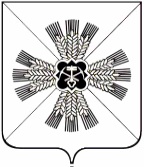 КЕМЕРОВСКАЯ ОБЛАСТЬАДМИНИСТРАЦИЯ ПРОМЫШЛЕННОВСКОГО МУНИЦИПАЛЬНОГО РАЙОНАПОСТАНОВЛЕНИЕот «16» октября 2018г. № 1144-П11пгт. ПромышленнаяО введении в действие Расписания выезда подразделений Промышленновского пожарно-спасательного гарнизона для тушения пожаров и проведения аварийно-спасательных работ на территории Промышленновского муниципального районаВ соответствии с федеральным законом от 21.12.1994 № 69-ФЗ «О пожарной безопасности», статьей 78 приказа МЧС России от 25.10.2017                  № 467 «Об утверждении Положения о пожарно-спасательных гарнизонах»:1. Ввести в действие с 17.10.2018г. Расписание выезда подразделений Промышленновского пожарно-спасательного гарнизона для тушения пожаров и проведения аварийно-спасательных работ на территории Промышленновского муниципального района, утвержденное главой Промышленновского муниципального района 14.08.2018г.2.	Настоящее постановление подлежит обнародованию на официальном сайте администрации Промышленновского муниципального района.3. Контроль за  исполнением   настоящего   постановления  возложить на первого заместителя главы Промышленновского муниципального района В.Е. Сереброва. 4. Постановление вступает в силу со дня подписания. Исп. А.В. ВиноградовТел. 72005ГлаваПромышленновского муниципального районаД.П. Ильин